July GNC Chapter LuncheonThursday, July 18, 201912:00 PMGreater Nashville Chapter July 2019 Chapter Meeting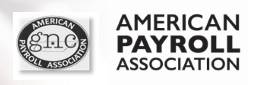 Meeting DetailsDate and Time: June 20, 2019 11:45AM-1:30PMLocation: Millennium Maxwell House Hotel 2025 Rosa L Parks Blvd, Nashville, TN 3722811:45AM    Registration and Buffet Line12:00 PM     Opening Remarks and Announcements-Bonetta Bond, FPC (President)Job Opportunities - Dallas Wilfong said sales positions with Rapid!PayCard in various states, PA, WV, NY, Birmingham, MS, LA, AR, MTAnnounced that Charlotte Frakes, CPP is retiring so this is her last luncheon meetingGovernment Updates - Darlene Greer, CPP (Government Liaison) - updates on tableDOL Offers New Wage and Hour Compliance Advice (US)By Melissa Legault on Jul 10, 2019 04:25 pmOn July 1, 2019, the U.S. Department of Labor (“DOL”) Wage and Hour Division issued a trio of fact-specific opinion letters offering employers guidance on various pay practices, specifically relating to calculating overtime pay as part of nondiscretionary bonuses, exemptions for paralegals, and rounding practices for calculating hours worked. Calculating Overtime Pay for Nondiscretionary Bonuses...… Continue ReadingCalifornia employers – harassment prevention training By January 1, 2020, employers with five or more employees must provide one hour of sexual harassment prevention training to nonsupervisory employees and two hours of such training to supervisors.  The law applies to employers with five or more employees, which includes part-time and temporary employees, including those who are hired through temporary staffing agencies, as well as independent contractors.  Click Here To Continue Reading …..IRS Finalizes Rules to Allow Employers to Mask SSNs on Employees' W-2s The IRS finalized regulations to allow employers to voluntarily truncate employee social security numbers (SSNs) on copies of Forms W-2, Wage and Tax Statement, furnished to employees after December 31, 2020.Here’s how individual taxpayers can view their tax account infoTaxpayers with questions about their federal tax accounts can hop over to IRS.gov for answers. Individual taxpayers can login to the View Your Account Information page to view specific details about their federal tax account information.Share this tip on social media -- #IRSTaxTip: Here’s how individual taxpayers can view their tax account info   https://go.usa.gov/xyNzPAPA Updates                              Debbie Rule, CPPReminded everyone to go to website for lots of valuable information about classes to take - upcoming webinars - CA payroll on 7/26/19, Garnishment Forum in Nashville on 8/14/19, free reference book that is a Q & A about your paycheck that you can download to share with employees who have questions about their paychecks.TN Statewide Updates and Appeals                   Lisa Wachter, CPP - August 7-9 which will replace our August chapter meeting, to register you can go to a link from GNC website or go directly to TN Statewide Website which is www.tswb.org, there will be lots of vendors and great classes, GNC is host chapter, TN Statewide Board is made up of members from each of the 4 chapters in TN.  Each year a different chapter is designated as the host chapter.  There will be a table with information and a raffle drawing for our charity which is St. Jude this year.  Need volunteers to help man the booth.  Let Lisa Wachter, Bonetta Bond, Melinda Stewart, or Patsy Campbell know if you can help.  Also having a roundtable session since GNC is operating well for other officers or chapter members to be mentored.CHAPTER MEMBER Presentation                   Bonetta Bond, FPC - Jan Taylor, CPP - she is quick to help with the perfect answers to questions that come into the help desk headed by Valerie Phillips who will mail to her as she is not in attendance due to health issues.New Co-Chairs (John Kenney and Debbie Bason, CPP)   Community Service UpdateCHARITY CHOSEN       St. Jude’s Children’s Hospital    Bonetta relayed to the chapter at our June meeting that Jan was unable due to health issues to continue as Community Service Director.  Before Bonetta left the meeting John and Debbie had volunteered.  John informed us you could give a monetary donation or chose an item/items from the list to bring to our September Chapter Meeting in order to box up and send. If there were too many items to box up John volunteered to haul them in his truck.  Debbie said in monetary contributions received so far in June $55.21 for a total of $150.13.  In lieu of going to a place as we have in the past for a community service project for NPW celebration we will instead collect money and items from the list to donate.Bonetta read a thank you note sent by Shriners, former charity,  One of our member's grandson, Nolan Baxter, was helped by Shriners.Study Group Updates                    Katya Manning, CPP - not in attendance so Bonetta announced study group is ongoing.  If you want to join just contact Katya12:04 p.m.    Robert Buck, CPP (Director of Membership):         Membership Update12:05 p.m.    Valerie Phillips, CPP (Secretary):                June Minutes Approval12:06 p.m.    Melinda Stewart, CPP (Treasurer):                Financial ReportBank balance $10,164.9612:08 pm    NPW Updates (NPW Director)                Tina Pursley - not in attendance so Bonetta announced that an NPW email will be going out explaining what she wants to do for NPW and will also be working with John and Debbie since the community service event for NPW will be to collect funds and items from the list for St. Jude.  Proclamations have been sent out and she is waiting to hear back from the designated offices to retrieve the proclamations.  Will need volunteers to help with this.  Also wants to know if anyone will be willing to teach a Money Matters Class at a college, high school or church before end of September.  If so, please let Patsy Campbell or Tina Pursley know.  Please send information on what you are doing at your company to celebrate NPW.12:12 p.m.       Introduction of Speaker:                    Katya Manning, CPPTopic:  “Addressing the Unstoppable Shift to an On-Demand Culture”Dallas Wilfong, Rapid!PayCard1:20 p.m.    Bonetta Bond, FPC (President)                                                 AdjournmentNext meeting: September 19, 2019  Millennium Maxwell House Hotel                        2025 Rosa L Parks Blvd – Nashville, TN 37228 – (615) 259-4343Membership PeriodTotal MembersAPA MembersCPPFPCCPAJDMBAPHR/SPHRSPHR-CPSHRM-SCPADP-CPSCompanies Represented2018/201914892716132311001st - Debbie Rule, CPP; 2nd - Melinda Stewart, CPP